КАНЦИСТОРИЯ СКРЕПКИ/ 2008 год. Кризисы нас закаляют.Проект КАНЦИСТОРИЯ СКРЕПКИ  - это  важная часть нашей с Вами жизни – вспоминаем наш совместный путь длиною 18 лет  - гордимся достижениями и ностальгируем по старым добрым временам.Копилка приятных воспоминаний постоянно пополняется. Спасибо, друзья!Авторы проекта - Скрепка Экспо и Канцобоз, а также все участники канцелярского сообщества, кто делится фотографиями, воспоминаниями и эмоциями. 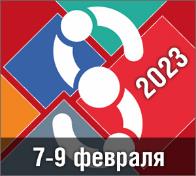 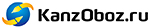 Серия 5 –  выставки Скрепка 2008 (весна и осень)КАРТИНКА КАНЦИСТОРИИ5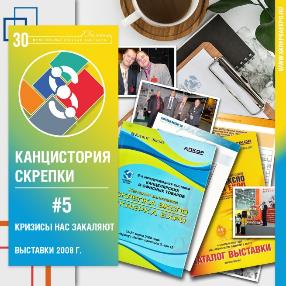 Чем знаменателен 2008  год?Это год первого мощного кризиса 2000-х,  охватившего весь мир и сопоставимого по масштабам и последствиям  с Великой депрессией 1930-х. В 2009 году мировой ВВП впервые со времён Второй мировой войны показал отрицательную динамику.  Удар глобального кризиса по России был сильным не только из-за американской финансовой катастрофы, но и вследствие падения цен на нефть. Некоторым утешением стали национальные спортивные победы:Футбольный клуб Зенит (Санкт-Петербург) выиграл Кубок УЕФА, а сборная России впервые с 1993 года стала победителем чемпионата мира по хоккею.В 2008 году состоялись две выставки Скрепка Экспо, словно разделенные кризисом на ДО и ПОСЛЕ.  18 по 21 марта 2008г состоялась 8-я Международная выставка Канцелярских и Офисных товаров Скрепка Экспо 2008.- Новый партнер выставки – китайская компания «China Foreign Trade Guangzhou Exhibition»- Спонсоры -  компании «еБазар» и «Регент-Офис»- Площадь выставки составила  12000 кв.м. - Экспонентами стали 185 компаний из 11 стран мира- Выставку посетило около 9 000 специалистов из России, ближнего и дальнего зарубежья, что превышает значения предыдущих лет.9-я Скрепка Экспо «Офисные технологии 2008» прошла 6 - 9 октября 2008 г.- Коллективные организаторы – компании Артиндустрия, Дело, XIAMEN INTOP EXHIBITION (Китай). - Спонсор выставки – компания «еБазар»- Площадь составила 6 000 кв.- Количество экспонентов – 129 компаний- Число специалистов, посетивших мероприятие – 4 000.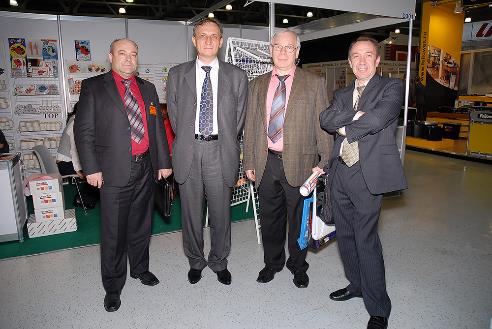 Что было интересного?На осенней выставке на участников отрасли произвела незабываемое впечатление команда Юнит Клаб, девушки которой встречали посетителей в настоящей школьной форме- в белых фартуках и в пионерских галстуках. Стенд компании был оформлен в виде школьного класса – посетители стенда вели переговоры и позировали для фотографий за настоящими партами, доской и учительским столом.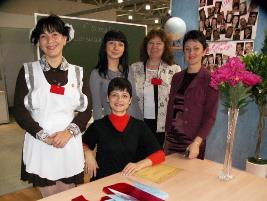 Экспозиция так понравилась канцелярщикам, что в течение выставки практически все успели здесь потусоваться и сфотографироваться. Если у Вас остались такие фотографии- присылайте, пожалуйста. Опубликуем.Отзывы участников выставки:Людмила ТИМРУК, директор по продажам компании «Экорт-Ритейл» (Москва):
– В выставке «Скрепка Экспо» мы участвуем уже много лет. Нам, российским производителям, очень важно встречать на стенде своих давних партнеров, знакомиться с новыми. Здесь как-то проще складывается беседа, мы делимся новостями, обозначаем перспективы дальнейшего сотрудничества. Мы также спокойно общаемся с конкурентами. Всех секретов, конечно же, никто не раскроет, но все-таки…  На этот раз мы так же, как и другие, наряду с общим ассортиментом, представили изделия для школьников и детей. Считаю, что это хорошее дело надо продолжить и на следующих выставках.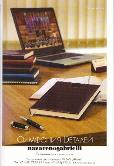 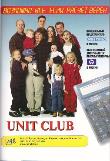 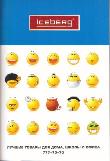 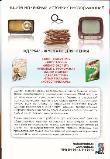 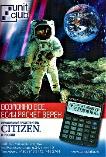 Друзья, спасибо, что читаете и делитесь своими историями.Вспоминаем вместе с Вами старые добрые времена нашей молодости, амбиций,  грандиозных планов, развития и роста. Огромная благодарность Ольге Пантелеевой за предоставленные фотоархивы.А Вы помните, какие-то еще подробности 2008 года? Делитесь фотографиями, воспоминаниями, интересными и смешными историями.Приглашаем все компании рынка к участию в 30-й Юбилейной международной мультитематической выставке Скрепка Экспо.ЗАЯВКА НА УЧАСТИЕОставайтесь в курсе– подписывайтесь на нас:Больше всего новостей – на нашем канале Telegram ВКонтактеInstagramFacebook